Publicado en  el 04/02/2014 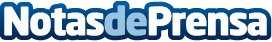 Elecciones al Parlamento Europeo: los ciudadanos podrán presentarse como candidatos en otro país de la UE con más facilidadComisión Europea Comunicado de prensa Bruselas, 29 de enero de 2014 Con arreglo a las normas de la UE que deben estar en vigor en todos los Estados miembros desde hoy, los ciudadanos de la UE que vivan en otro Estado miembro tendrán más fácil presentarse como candidatos a las...Datos de contacto:Nota de prensa publicada en: https://www.notasdeprensa.es/elecciones-al-parlamento-europeo-los_1 Categorias: Internacional http://www.notasdeprensa.es